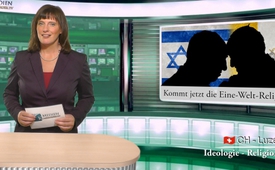 Kommt jetzt die Eine-Welt-Religion?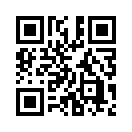 Ohne Pressefreiheit, darin sind sich wohl alle einig, kann ein Volk nicht wissen, was rund um es herum geschieht. Kla-TV berichtet auch heute wieder aus dem Blickwinkel der Gegenstimme unabhängig und unzensiert für Sie über dasThema: Kommt jetzt die Eine-Welt-Religion?Am 4. September 2014 traf
sich der ehemalige Staatspräsident
Israels, Shimon Peres, mit
Papst Franziskus. An diesem
dritten Treffen innerhalb von
nur vier Monaten, schlug Peres
die Gründung einer Weltorganisation
der Vereinigten Religionen+36..


mit dem Papst als oberstem
Führer vor.
Peres begründete seinen Vorschlag
so: Die Ersetzung der
Vereinten Nationen durch die
Vereinten Religionen sei "der
beste Weg, um den Terroristen
entgegenzutreten, die im Namen
des Glaubens töten".
Das klingt nach Frieden, doch
wird hier nicht unter dem Vorwand
der Friedensförderung
die Religionsfreiheit durch eine
Religionsdiktatur ersetzt? 

Damit verabschieden wir uns von Ihnen mit einem Zitat von Pavel Kosorin und wünschen einen guten Abend.

„Der grösste Feind
des wahren Glaubens
ist nicht der Atheismus,
sondern eine für Politik
und Demagogie
missbrauchte Religion."von pg.Quellen:http://www.katholisches.info/2014/09/04/uno-durch-vereinte-religionen-ersetzen-vorschlag-von-shimon-peres-an-papst-franziskus/Das könnte Sie auch interessieren:---Kla.TV – Die anderen Nachrichten ... frei – unabhängig – unzensiert ...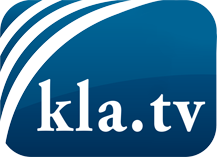 was die Medien nicht verschweigen sollten ...wenig Gehörtes vom Volk, für das Volk ...tägliche News ab 19:45 Uhr auf www.kla.tvDranbleiben lohnt sich!Kostenloses Abonnement mit wöchentlichen News per E-Mail erhalten Sie unter: www.kla.tv/aboSicherheitshinweis:Gegenstimmen werden leider immer weiter zensiert und unterdrückt. Solange wir nicht gemäß den Interessen und Ideologien der Systempresse berichten, müssen wir jederzeit damit rechnen, dass Vorwände gesucht werden, um Kla.TV zu sperren oder zu schaden.Vernetzen Sie sich darum heute noch internetunabhängig!
Klicken Sie hier: www.kla.tv/vernetzungLizenz:    Creative Commons-Lizenz mit Namensnennung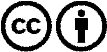 Verbreitung und Wiederaufbereitung ist mit Namensnennung erwünscht! Das Material darf jedoch nicht aus dem Kontext gerissen präsentiert werden. Mit öffentlichen Geldern (GEZ, Serafe, GIS, ...) finanzierte Institutionen ist die Verwendung ohne Rückfrage untersagt. Verstöße können strafrechtlich verfolgt werden.